STRENSALL WITH TOWTHORPE PARISH COUNCIL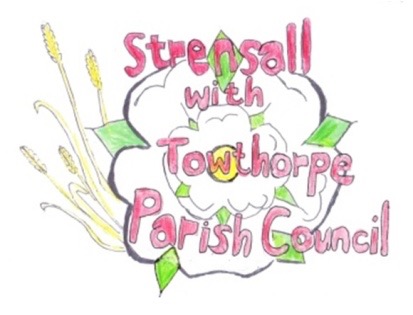 The Village Hall, Northfields, Strensall, York YO325XWe-mail: strensalltowthorpePC@outlook.com              phone: 01904 491569NOTICE is hereby given that there will be a meeting of The Parish Council Trees, Allotments and Open Spaces Committee on Tuesday 22nd March 2022 at 7.15pm to be held in the Village Hall for the purpose of transacting the business shown on the Agenda below.  Members of the public and press are welcome to attendMembers of the Council are hereby summoned to attendAGENDA1.	a) To receive apologies for absence given in advance of the meeting 		b) To consider the approval of reasons given for absence2.	To receive any declarations of interest under the Parish Council Code of Conduct and Register of Interests3.	To approve the minutes of the committee meeting of Tuesday 25th January 20224.   	To discuss issues regarding Trees, including, but not restricted to items listed below:	- Year Two – Quotes received - Award contract	- Queens 70th Anniversary Tree – W.I. Committee	- Additional Tree works – Qoute from Tim Preston5.   	To discuss issues regarding Allotments, including, but not restricted to items listed below:6.   	To discuss issues regarding Open Spaces, including, but not restricted to items listed below:	- Leyfield Close - Wild Flowering – Update7.	To confirm dates of the next meeting as Tuesday 22nd March 2022 at 7.15 p.m.Fiona Hill - Clerk to the Parish Council				 16th March 2022 